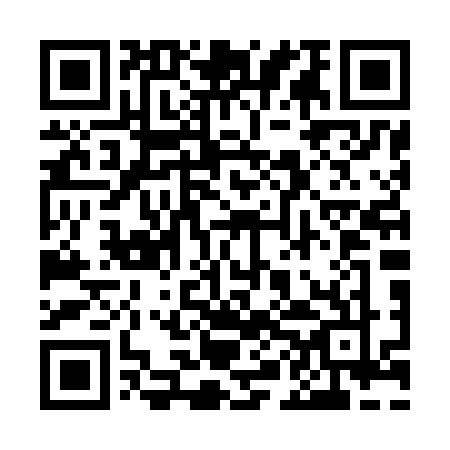 Ramadan times for Paris, Ile-de-France, FranceMon 11 Mar 2024 - Wed 10 Apr 2024High Latitude Method: Angle Based RulePrayer Calculation Method: Islamic Organisations Union of FranceAsar Calculation Method: ShafiPrayer times provided by https://www.salahtimes.comDateDayFajrSuhurSunriseDhuhrAsrIftarMaghribIsha11Mon6:046:047:121:004:106:506:507:5812Tue6:016:017:091:004:116:526:528:0013Wed5:595:597:071:004:126:536:538:0214Thu5:575:577:051:004:136:556:558:0315Fri5:555:557:0312:594:146:566:568:0516Sat5:535:537:0112:594:156:586:588:0617Sun5:515:516:5912:594:166:596:598:0818Mon5:495:496:5712:594:177:017:018:0919Tue5:465:466:5512:584:187:037:038:1120Wed5:445:446:5312:584:197:047:048:1321Thu5:425:426:5112:584:197:067:068:1422Fri5:405:406:4912:574:207:077:078:1623Sat5:385:386:4612:574:217:097:098:1824Sun5:355:356:4412:574:227:107:108:1925Mon5:335:336:4212:564:237:127:128:2126Tue5:315:316:4012:564:247:137:138:2327Wed5:295:296:3812:564:247:157:158:2428Thu5:265:266:3612:564:257:167:168:2629Fri5:245:246:3412:554:267:187:188:2830Sat5:225:226:3212:554:277:197:198:2931Sun6:196:197:301:555:288:218:219:311Mon6:176:177:271:545:288:228:229:332Tue6:156:157:251:545:298:248:249:343Wed6:136:137:231:545:308:258:259:364Thu6:106:107:211:535:318:278:279:385Fri6:086:087:191:535:318:288:289:396Sat6:066:067:171:535:328:308:309:417Sun6:036:037:151:535:338:318:319:438Mon6:016:017:131:525:348:338:339:459Tue5:595:597:111:525:348:348:349:4610Wed5:565:567:091:525:358:358:359:48